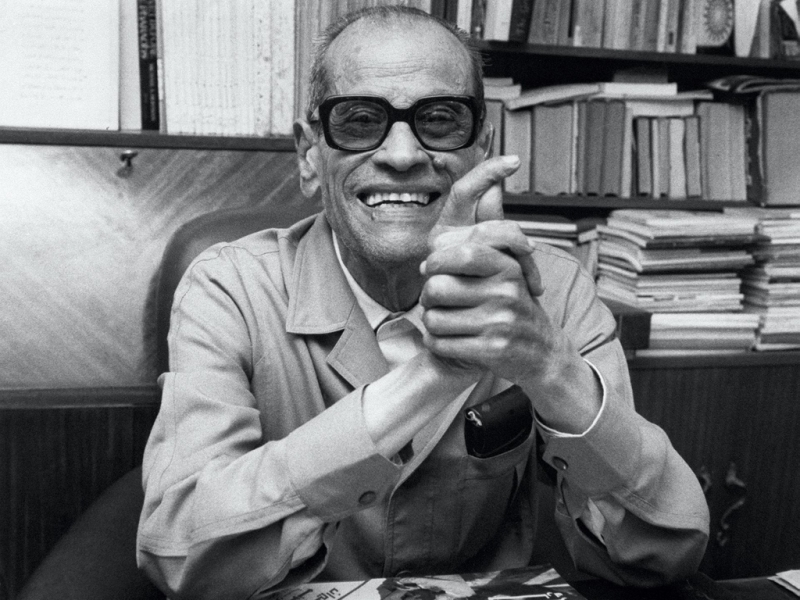 Справочно:Нагиб Махфуз (1911-2006) – первый арабский писатель, ставший лауреатом Нобелевской премии (1988 г.), писатель, беллетрист, драматург, сценарист, новеллист. Автор более 40 романов и сборников рассказов, реалистически описывающих социальную и политическую жизнь египетского общества.Нагиб Махфуз родился в Каире в 11 декабря 1911 года в семье чиновника, изучал в Каирском университетефилософию и литературу. В 1934 году закончил философский факультет Каирского университета.До 1972 года работал госслужащим, вначале в министерстве вакуфов, затем директором по цензуре Бюро искусств, директором Фонда поддержки кино, и наконец —консультантом по делам культуры Министерства культуры.По  египетским  меркам  Нагиб Махфуз   был  либеральным автором,  и  его  книги    вызывали недовольство исламистов. В 1994 году на писателя напал с ножом фанатик и   серьёзно ранил его. После этого происшествия здоровье Махфуза пошатнулось, но он про-   должил писать. Из-за полученного увечья правой руки он был вынужден обращаться к помощи секретаря и диктовать свои колонки в еженедьном издании «Альм-Ахрам уикли».Первые произведения Нагиба Махфуза, в которых реалистически изображаются традиционные  национальные  ценности, публикует в журнале «Аль-маджалла аль-джадида».Первый сборник новелл («Шёпот безумия») был опубликован в 1938 году. За ним последовал ряд исторических романов, написанных в романтической манере и посвящен-ных временам правления фараонов.Европейское признание проза Махфуза получила в конце 1950 годов после того, как была опубликована его «каирская трилогия» («Бейн ал-Касрейн», «Каср аш-Шоук» и «ас-Суккарийа»).  Описывая жизнь трёх поколений каирской семьи, авторотображает социальные и политические события в истории Египта.В 1960 годы происходят изменения в творчестве Махфуза. Он тяготеет к малым фор-мам (рассказ) и оставляет больше места символу. Чувство постоянной тревоги и страдания, вызванное эволюцией общества, где человек чувствует себя все более одиноким и покину-тым, звучит в таких произведениях:  «Вор и собаки» (1961),  «Божий мир» (1963), «Перепела и осень» (1964), «Путь» (1964), «Нищий» (1965), «Болтовня над Нилом» (1966), «Таверна чёрной кошки» (1968), «Медовый месяц» (1971).В общей сложности Махфуз написал около пяти десятков романов и повестей, более сотни рассказов.Последняя книга писателя была опубликована в 2005 году: им стал сборник рассказов о жизни после смерти «Седьмое небо». Избранные произведения Махфуза, в част-ности, «Родопис», «Пансионат Мирамар», Уважаемый господин», выходили на русскомязыке  в серии «Мастера современной прозы» в переводе Валерии Кирпиченко. После смерти  писателя  на  русском  языке также вышли романы «Торжество возвышенного» (2008) и «Путешествие Ибн Фаттумы» (2009). С английского был переведен ранний роман «Мудрость Хеопса» (2007).В 1988 году присуждена Нобелевская премия по литературе «за реализм и богатство оттенков арабского рассказа, который имеет значение для всего человечества».    Более половины его романов было экранизировано. Фильмы пользуются популяр-ностью в арабском мире.В Египте Нагиб Махфуз – уважаемая общественная фигура. В каирском районе Мухандисин ему прижизненно установлен прижизненный бронзовый памятник. Его позиция по вопросам политики и общественной жизни характеризовалась взвешенностью отсутствием крайностей.	Творческий путь и гражданская позиция Нагиба Махфуза свидетельствует о том, в какой сложной, постоянно меняющейся политической обстановке протекает творчество арабских писателей. Ориентированные на цели национального возрождения, они стремятся своими книгами, в которых ощущается, прежде всего, тревога за судьбы своих соотечественников, пробудить дремлющее сознание широких масс, помогая осознать людям свое место в обществе, сохранив уникальность своей культуры.